Обходной лист*об отсутствии задолженности у студента при выпускеФ.И.О._______________________________________ Группа В0___    _______________________________Подпись студента __________________________________ «___»__________2022г.*Примечание: Документы обучающихся без обходного листа не выдаются1. Обязательство по отработке, заполненное собственноручно студентом2. Отношение студента с компанией (ходатойство или справка с места работы)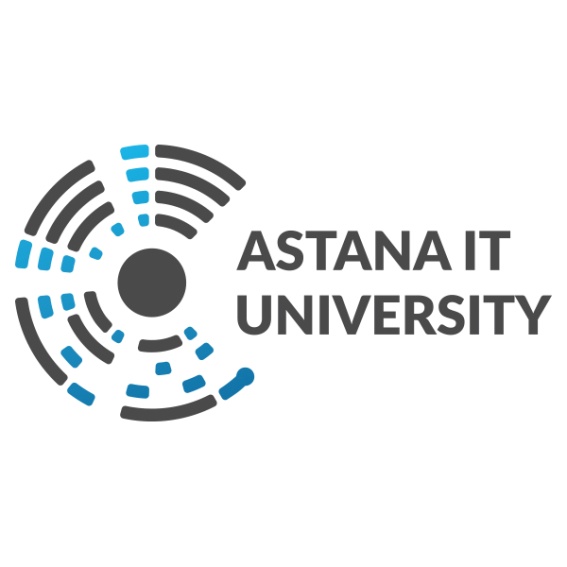 ТОО  «Astana IT University»п/п№Наименование подразделенияКабинетОтветственное лицо Ответственное лицо Ответственное лицо Примечаниеп/п№Наименование подразделенияКабинетДолжностьФ.И.О.ПодписьПримечание1Библиотека1 этажДиректорУчебники, литература2Департамент технического  обеспеченияС2.255Системный администраторОргтехника,эл/носители, ID cardБлокирование учетной записи Moodle, Microsoft Teams3Департамент по хозяйственной работеС1.139Ключи от индивидуального шкафа4Департамент по работе со студентамиС2.245ДиректорДом студента. 5БухгалтерияС3.358Главный бухгалтерОплата за обучение,задолжен-ть5БухгалтерияС3.356БухгалтерКасса (подотчет)6Директор департамента(SE,IT)С1.359(BDA)C1.321(MT,ITM)C1.263(CS,TS,IA)C1.3301. Обязательство по отработке, заполненное собственноручно студентом2. Отношение студента с компанией (ходатайство или справка с места работы)7Студенческий отделС 1.270